ΕΝΤΥΠΟ ΚΑΤΑΣΤΑΣΗΣ ΣΤΟΜΑΤΙΚΗΣ ΥΓΕΙΑΣ ΠΑΙΔΙΟΥΠαρατηρήσεις:  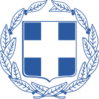 ΕΛΛΗΝΙΚΗ ΔΗΜΟΚΡΑΤΙΑ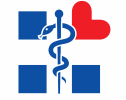 ΥΠΟΥΡΓΕΙΟ ΥΓΕΙΑΣ3η  Υγειονομική ΠεριφέρειαΚέντρο Υγείας: 3η  Υγειονομική ΠεριφέρειαΚέντρο Υγείας: 3η  Υγειονομική ΠεριφέρειαΚέντρο Υγείας: ……...……, …. /…./201..……...……, …. /…./201..Ταχ. Δ/νση:      Ταχ. Δ/νση:      Ταχ. Δ/νση:      Τηλ: Τηλ: Fax: Fax: Πληροφορίες: Πληροφορίες: Πληροφορίες: E-mail: E-mail: E-mail: E-mail: Α. ΑΤΟΜΙΚΑ ΣΤΟΙΧΕΙΑΑ. ΑΤΟΜΙΚΑ ΣΤΟΙΧΕΙΑΚωδικός: Κωδικός: Επώνυμο: Επώνυμο: Όνομα: Ίδρυμα/ΣχολικήΜονάδα:Ίδρυμα/ΣχολικήΜονάδα:Τάξη:Β. ΕΠΙΔΗΜΙΟΛΟΓΙΚΑ ΧΑΡΑΚΤΗΡΙΣΤΙΚΑ (ΚΑΤΑΓΡΑΦΕΣ) (Σημειώστε στο αντίστοιχο τετραγωνίδιο τις επεξηγήσεις)Β. ΕΠΙΔΗΜΙΟΛΟΓΙΚΑ ΧΑΡΑΚΤΗΡΙΣΤΙΚΑ (ΚΑΤΑΓΡΑΦΕΣ) (Σημειώστε στο αντίστοιχο τετραγωνίδιο τις επεξηγήσεις)Β. ΕΠΙΔΗΜΙΟΛΟΓΙΚΑ ΧΑΡΑΚΤΗΡΙΣΤΙΚΑ (ΚΑΤΑΓΡΑΦΕΣ) (Σημειώστε στο αντίστοιχο τετραγωνίδιο τις επεξηγήσεις)Β. ΕΠΙΔΗΜΙΟΛΟΓΙΚΑ ΧΑΡΑΚΤΗΡΙΣΤΙΚΑ (ΚΑΤΑΓΡΑΦΕΣ) (Σημειώστε στο αντίστοιχο τετραγωνίδιο τις επεξηγήσεις)Β. ΕΠΙΔΗΜΙΟΛΟΓΙΚΑ ΧΑΡΑΚΤΗΡΙΣΤΙΚΑ (ΚΑΤΑΓΡΑΦΕΣ) (Σημειώστε στο αντίστοιχο τετραγωνίδιο τις επεξηγήσεις)Β. ΕΠΙΔΗΜΙΟΛΟΓΙΚΑ ΧΑΡΑΚΤΗΡΙΣΤΙΚΑ (ΚΑΤΑΓΡΑΦΕΣ) (Σημειώστε στο αντίστοιχο τετραγωνίδιο τις επεξηγήσεις)Β. ΕΠΙΔΗΜΙΟΛΟΓΙΚΑ ΧΑΡΑΚΤΗΡΙΣΤΙΚΑ (ΚΑΤΑΓΡΑΦΕΣ) (Σημειώστε στο αντίστοιχο τετραγωνίδιο τις επεξηγήσεις)Β. ΕΠΙΔΗΜΙΟΛΟΓΙΚΑ ΧΑΡΑΚΤΗΡΙΣΤΙΚΑ (ΚΑΤΑΓΡΑΦΕΣ) (Σημειώστε στο αντίστοιχο τετραγωνίδιο τις επεξηγήσεις)Β. ΕΠΙΔΗΜΙΟΛΟΓΙΚΑ ΧΑΡΑΚΤΗΡΙΣΤΙΚΑ (ΚΑΤΑΓΡΑΦΕΣ) (Σημειώστε στο αντίστοιχο τετραγωνίδιο τις επεξηγήσεις)Β. ΕΠΙΔΗΜΙΟΛΟΓΙΚΑ ΧΑΡΑΚΤΗΡΙΣΤΙΚΑ (ΚΑΤΑΓΡΑΦΕΣ) (Σημειώστε στο αντίστοιχο τετραγωνίδιο τις επεξηγήσεις)Β. ΕΠΙΔΗΜΙΟΛΟΓΙΚΑ ΧΑΡΑΚΤΗΡΙΣΤΙΚΑ (ΚΑΤΑΓΡΑΦΕΣ) (Σημειώστε στο αντίστοιχο τετραγωνίδιο τις επεξηγήσεις)Β. ΕΠΙΔΗΜΙΟΛΟΓΙΚΑ ΧΑΡΑΚΤΗΡΙΣΤΙΚΑ (ΚΑΤΑΓΡΑΦΕΣ) (Σημειώστε στο αντίστοιχο τετραγωνίδιο τις επεξηγήσεις)Β. ΕΠΙΔΗΜΙΟΛΟΓΙΚΑ ΧΑΡΑΚΤΗΡΙΣΤΙΚΑ (ΚΑΤΑΓΡΑΦΕΣ) (Σημειώστε στο αντίστοιχο τετραγωνίδιο τις επεξηγήσεις)Β. ΕΠΙΔΗΜΙΟΛΟΓΙΚΑ ΧΑΡΑΚΤΗΡΙΣΤΙΚΑ (ΚΑΤΑΓΡΑΦΕΣ) (Σημειώστε στο αντίστοιχο τετραγωνίδιο τις επεξηγήσεις)Β. ΕΠΙΔΗΜΙΟΛΟΓΙΚΑ ΧΑΡΑΚΤΗΡΙΣΤΙΚΑ (ΚΑΤΑΓΡΑΦΕΣ) (Σημειώστε στο αντίστοιχο τετραγωνίδιο τις επεξηγήσεις)Β. ΕΠΙΔΗΜΙΟΛΟΓΙΚΑ ΧΑΡΑΚΤΗΡΙΣΤΙΚΑ (ΚΑΤΑΓΡΑΦΕΣ) (Σημειώστε στο αντίστοιχο τετραγωνίδιο τις επεξηγήσεις)Β. ΕΠΙΔΗΜΙΟΛΟΓΙΚΑ ΧΑΡΑΚΤΗΡΙΣΤΙΚΑ (ΚΑΤΑΓΡΑΦΕΣ) (Σημειώστε στο αντίστοιχο τετραγωνίδιο τις επεξηγήσεις)ΕΠΕΞΗΓΗΣΕΙΣ1. Κατάσταση δοντιών1. Κατάσταση δοντιών1. Κατάσταση δοντιών1. Κατάσταση δοντιών1. Κατάσταση δοντιών1. Κατάσταση δοντιών1. Κατάσταση δοντιών1. Κατάσταση δοντιών1. Κατάσταση δοντιών1. Κατάσταση δοντιών1. Κατάσταση δοντιών1. Κατάσταση δοντιών1. Κατάσταση δοντιών1. Κατάσταση δοντιών1. Κατάσταση δοντιών1. Κατάσταση δοντιών1. Κατάσταση δοντιώνΓερό018171615141312112122232425262728Τερηδονισμένο1Σφραγισμένο και επανατερηδονισμένο2ΧΧΧΧΧΧΣφραγισμένο3ΧΧΧ55545352516162636465ΧΧΧΈχει γίνει εξαγωγή λόγω τερηδόνας4ΧΧΧ85848382817172737475ΧΧΧΈχει γίνει εξαγωγή  λόγω άλλης αιτίας5ΧΧΧΧΧΧΥπάρχει έμφραξη οπών και σχισμών6Υπάρχει στεφάνη748474645444342413132333435363738Μόνιμο δόντι που δεν έχει ανατείλει82. Κατάσταση περιοδοντίου (CPITN)2. Κατάσταση περιοδοντίου (CPITN)3.Οδοντογναθικές ανωμαλίες4. Στοματικός βλεννογόνος4. Στοματικός βλεννογόνος0 = απόλυτη υγεία1 = αιμορραγία μετά από ανίχνευση0 = Καμία 1 =Ελαφριά 2 = Μέτρια ή Σοβαρή0 = Δεν υπάρχει βλάβη 1 =Υπάρχει βλάβηΠεριγράψτε: